FAKULTAS FARMASI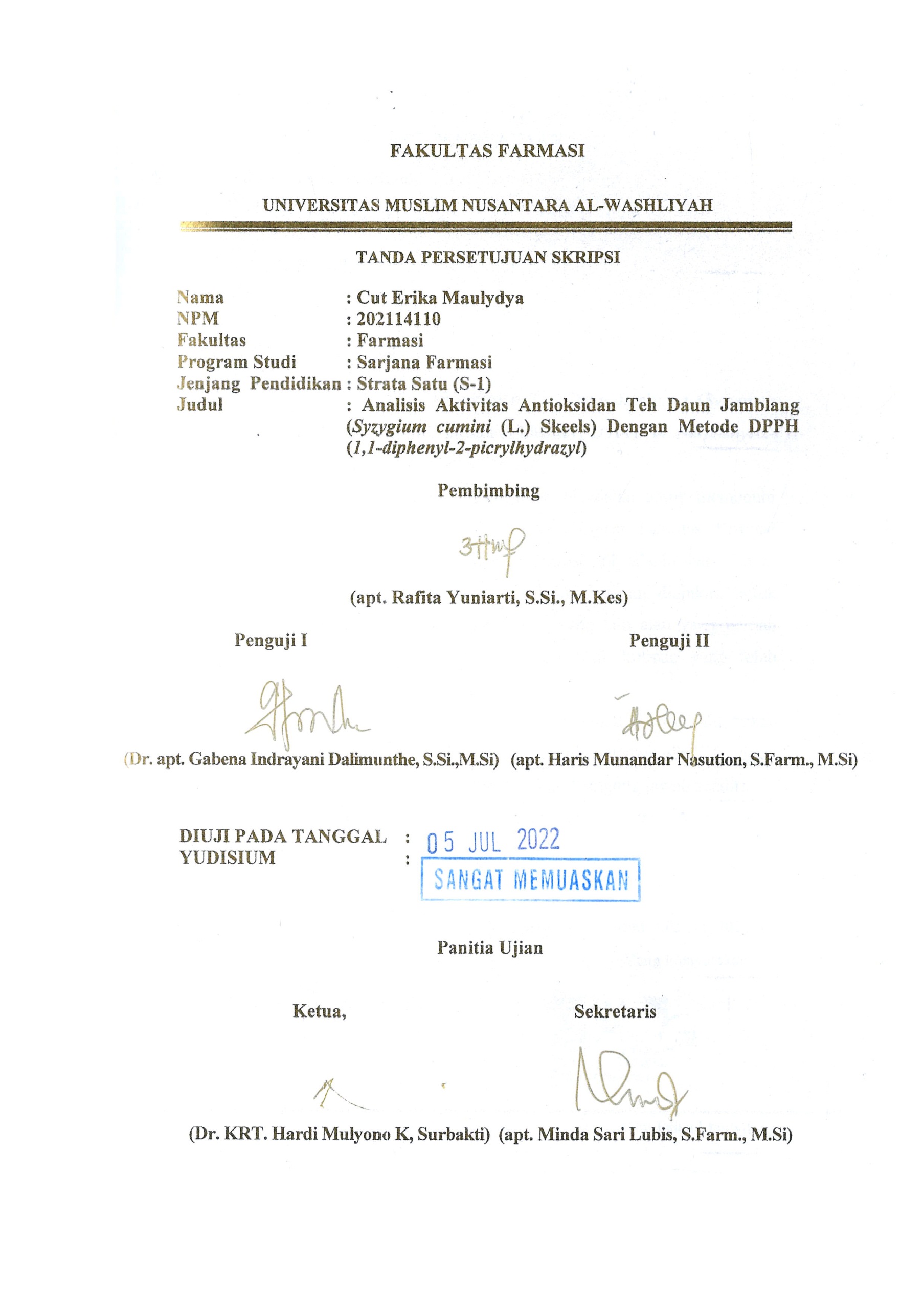 UNIVERSITAS MUSLIM NUSANTARA AL-WASHLIYAHTANDA PERSETUJUAN SKRIPSINama			: Cut Erika MaulydyaNPM			: 202114110Fakultas		: FarmasiProgram Studi	: Sarjana FarmasiJenjang  Pendidikan	: Strata Satu (S-1)Judul	: Analisis Aktivitas Antioksidan Teh Daun Jamblang (Syzygium cumini (L.) Skeels) Dengan Metode DPPH (1,1-diphenyl-2-picrylhydrazyl)Pembimbing(apt. Rafita Yuniarti, S.Si., M.Kes)Penguji I                    			                        Penguji II(Dr. apt. Gabena Indrayani Dalimunthe, S.Si.,M.Si)   (apt. Haris Munandar Nasution, S.Farm., M.Si)DIUJI PADA TANGGAL	:YUDISIUM			:Panitia UjianKetua, 				Sekretaris  (Dr. KRT. Hardi Mulyono K, Surbakti)  (apt. Minda Sari Lubis, S.Farm., M.Si) 